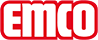 emco Bauemco DIPLOMAT Premium mit Einlage Outdoor 522 TLS P OutdoorTyp522 TLS P OutdoorBelastungnormal bis starkTrägerprofilaus verwindungssteifem Aluminium mit unterseitiger Trittschalldämmung. Die Profile sind im Bereich des taktilen Leitsystems in zwei Höhen im Wechsel angelegt.ca. Höhe (mm)22TrittflächeDie wetterfeste Outdoor-Einlage für einen spürbar gründlichen Grobschmutzabrieb.Standard Profilabstand ca. (mm)3 , Abstandhalter aus GummiFarbenAnthrazitBraunRotVerbindungmit GewindestangeGarantie5 Jahre GarantieGarantiebedingungen finden Sie unter:Polmaterial100 % PA 6 (Polyamid)Farbechtheit gegen Licht ISO 105 BO2hervorragend 7Farbechtheit gegen Reiben ISO 105 X12gut 4-5Farbechtheit gegen Wasser ISO 105 E01gut 4-5AbmessungenMattenbreite:.........................mm (Stablänge)Mattentiefe:.........................mm (Gehrichtung)Kontaktemco Bautechnik GmbH · Breslauer Straße 34 - 38 · 49808 Lingen (Ems) · Telefon: 0591/9140-500 · Telefax: 0591/9140-852 · e-mail: bau@emco.de · www.emco-bau.com